Hádej, hádej, co je to?Odpovědi pošli do čtvrtka, v pátek se dozvíš, jestli jsi hádal správně.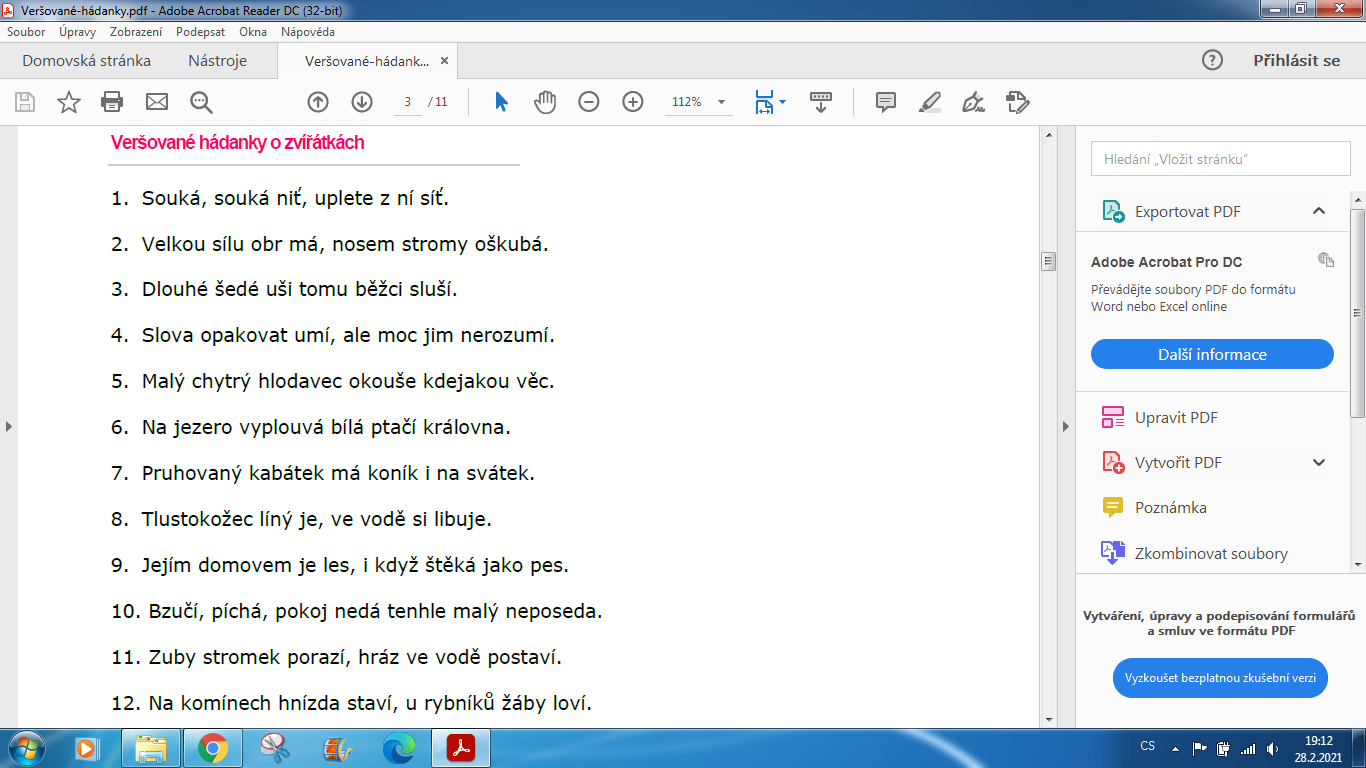 